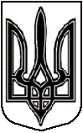 УКРАЇНА                                          ЗАПОРІЗЬКА ОБЛАСТЬ                                        ВІЛЬНЯНСЬКИЙ РАЙОН                             МИХАЙЛІВСЬКА СІЛЬСЬКА РАДАРОЗПОРЯДЖЕННЯСІЛЬСЬКОГО ГОЛОВИ05 травня 2020 року								№ 112 - ОДПро закріплення територій обслуговування за закладами загальної середньої освіти Михайлівської сільської ради на 2020-2021 навчальний рік Відповідно до Закону України  «Про місцеве  самоврядування в Україні», керуючись ст. 53 Конституції України, ст. 30 та 66 Закону України «Про освіту», Законом України «Про повну загальну середню освіту», на виконання Постанови Кабінету Міністрів України від 13.09.2017 № 684 «Про затвердження Порядку ведення обліку дітей дошкільного, шкільного віку та учнів», зі змінами і доповненнями, внесеними постановою Кабінету Міністрів України від 19.09.2018 № 806, наказу Міністерства освіти і науки України від 16.04.2018 № 367 «Про затвердження Порядку зарахування, відрахування та переведення учнів до державних та комунальних закладів освіти для здобуття повної загальної середньої освіти», з метою забезпечення територіальної доступності для здобуття громадянами України повної загальної середньої освіти:Закріпити території обслуговування за закладами загальної середньої освіти Михайлівської сільської ради (далі – ЗЗСО)  на 2020-2021 навчальний рік згідно з додатком 1.Відділу освіти, культури, молоді та спорту виконавчого комітету Михайлівської сільської ради (далі – відділ освіти) забезпечити:координацію роботи по закріпленню територій обслуговування за  ЗЗСО на 2020-2021 навчальний рік;контролювати ведення обліку дітей дошкільного, шкільного віку та учнів та охоплення їх навчанням для здобуття повної загальної середньої освіти.3. Контроль за виконанням цього розпорядження залишаю за собою.Голова                                                       				Алла КОРОЛЬДодаток 1до розпорядженнясільського голови№ 112-ОД від 05 травня 2020 рокуЗакріплення територій обслуговування за закладами загальної середньої освіти Михайлівської сільської ради  на 2020-2021 навчальний рік№п/пНазва ЗЗСОТериторії обслуговування1Вільноандріївська ЗОШ І-ІІ ступенівсело: Вільноандріївка2Люцернянський НВКсела: Люцерна, Богатирівка, Вільногрушівське, Вільноуланівське3ОЗ Михайлівський НВК ім. О.Т.Слободчиковасела: Михайлівка, Георгіївське, Криничне, Василівське4Соколівський НВКсела: Соколівка, Нагірне, Вільнокур*янівське, Сергіївка, Андріївка, Запорізьке